The QuestionsRead the instructions for gaining the security code to the space station carefully. Make sure you work well as a team. There are hint sheets available however asking for one of these will cost you points. Points will be awarded for each question correctly answered, for deciphering the clue and for then cracking the code. Good luck!The InstructionsAnswer each question using your mathematical knowledge.Find the answer to the question in the grid on the next page.See what letter it corresponds to, look for the question number in the clue and insert the letter for that clue there. For example: “Double 11” would give and answer of 22. This corresponds to the letter G, so anywhere in the clue that question number is given I would write a letter G.What is 7/9 of 72? 56What is 3/8 of 24? 9What is the cube root of 64? 4What is the cube root of 8 to the power 4? 16What is 30% of 240? 72If I share 63 in the ratio 2 : 7. How much is the larger share? 49Increase 65 by 20%. 78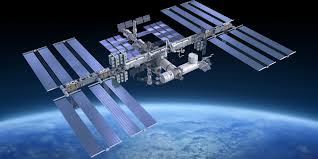 Decrease 75 by 40% 45

If a = 6, b = 2 and c = 4
What is ab? 12 What is ab2? 24 What is c(a + b)? 32What is (ab)2 – c3? 80What is 3abc – a2c? 0
Three of the four angles in a quadrilateral are 128o, 63o and 98o. What is the missing angle? 71What does each of the interior angles in a regular hexagon equal? 120What is the exterior angle of a regular hexagon? 60Four numbers have a mean of 23. Three of them are 17, 29 and 15. What is the fourth  number? 31How many prime numbers are less than 30? Square this number. 100What is the square root of the sum of the first four cube numbers? 10Accessing the Space Station…Write the clue here:(15)_W_ (12)_H_ (5)_A_ (14)_T_ / (3) _I_ (6)_S_ / (14)_T_ (12)_H_ (9)_E_ / (6)_S_ (8)_U_ (18)_M_ / (10)_O_ (17)_F_ / (14)_T_ (12)_H_ (9)_E_ / (6)_S_ (9)_E_ (4)_C_ (10)_O_ (11)_N_ (16)_D_ / (2)_P_ (19)_R_ (3)_I_ (18)_M_ (9)_E_ / (11)_N_ (8)_U_ (18)_M_ (7)_B_ (9)_E_ (19)_R_ / (5)_A_(11) _N_ (16)_D_ / (14)_T_ (12)_H_ (9)_E_ / (17)_F_(3) _I_ (19)_R_ (6)_S_ (14)_T_ / (2)_P_ (9)_E_ (19)_R_ (17)_F_ (9)_E_ (4)_C_ (14)_T_ / (11)_N_ (8)_U_ (18)_M_ (7)_B_ (9)_E_ (19)_R_ /(9)_E_ (1)_X_(2) _P_ (19)_R_ (9)_E_ (6)_S_ (6)_S_ (9)_E_ (16)_D_ /(3) _I_ (11)_N_ / (7)_B_(3) _I_(11) _N_ (5)_A_ (19)_R_ (13)_Y_ ?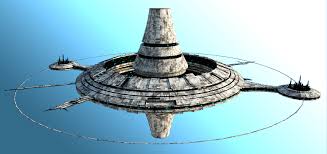 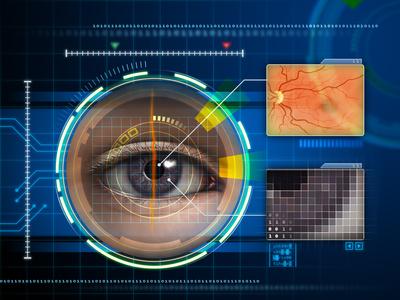 Enter the security code for the space station below:ABCDEFGHI72781660123122804JKLMNOPQR14416210032249610STUVWXYZ4971454612056025